Integrating qualitative System Dynamics with Accounting practices:the case of Resource Mapping and Integrated ReportingShort title: Integrating qualitative System Dynamics with Accounting practices “System Research and Behavioural Science”, Wiley & Sons.Accepted March 28 2019  Federico Barnabè a, Maria Cleofe Giorgino b, Martin Kunc ca Department of Business and Law, University of Siena, P.za S. Francesco 7, 53100 Siena, ItalyEmail: federico.barnabe@unisi.itPhone: +390577232759b Department of Business and Law, University of Siena, P.za S. Francesco 7, 53100 Siena, ItalyEmail: giorgino@unisi.itPhone: +390577232759c Southampton Business School, University of Southampton, University Road, Southampton, SO17 1BJ, UKEmail: M.H.Kunc@soton.ac.ukCorresponding Author: Martin KuncEmail: M.H.Kunc@soton.ac.ukKeywords: Qualitative System Dynamics, Resource mapping, Dynamic complexity, Integrated Reporting; Management Accounting.Abstract:The article explores the role of qualitative System Dynamics (SD) in evaluating the information presented in corporate accounting reports. Particularly, this study focuses on a recent corporate report called Integrated Reporting (<IR>), and analyses the <IR> information using a specific qualitative SD technique, resource mapping, in order to visualize the key resources and their connections responsible for the performance of the organization. The study’s contribution is twofold. First, it provides insights on how to apply qualitative SD in the field of management accounting and corporate reporting. Second, it verifies the benefits of combining qualitative SD and corporate reporting tools to develop new knowledge useful to represent and face the dynamic complexity implicit in a business domain.Keywords: Qualitative System Dynamics, Resource mapping, Dynamic complexity, Integrated Reporting; Management Accounting.Introduction and background to the researchA wide literature debated the various typologies of data used for building models in System Dynamics (SD) (Forrester 1961 and 1968; Richardson and Pugh 1981; Sterman 2000). As Forrester (1980) states, data can be primarily divided into three categories, i.e., mental data, written data, and numerical data, that differ on their level of formalization, amount, and availability. Among them, written data certainly represent an “excellent source of information about system structure and the reasons for decisions” (Forrester 1980, p. 557), particularly in the business domain, where a widely available source of data is corporate reports. Different types of corporate reports that provide more qualitative information, specifically to improve the relationships between the organization and its stakeholders, are becoming increasingly relevant (Deegan and Blomquist, 2006; Gray et al., 1995). Thus, these reports can be a good written database for the development of SD models, as implicitly suggested by many scholars (e.g., Kim and Andersen, 2012; Schaffernicht, 2010; Kunc and Morecroft, 2009; Luna-Reyes and Andersen, 2003; Sterman, 2000; Richardson and Pugh, 1981). Moreover, there is an increasing number of studies based on the use of different variations of qualitative SD, such as causal loop diagramming (e.g., Senge, 1990; Wolstenholme 1999), cognitive mapping (e.g., Eden, 1992), and resource mapping (e.g., Kunc and Morecroft, 2009; Kunc and O’Brien, 2017). Indeed, SD literature offers the breadth of application, and the potentials of qualitative SD for the inspection and analysis of various managerial problems (e.g., Gary and Wood, 2011; Kopainsky and Luna-Reyes, 2008; Lane, 2008; Snabe and Größler, 2006; Pala et al., 2003; Coyle and Alexander, 1997; Wolstenholme and Coyle, 1983). However, previous research also raised some concerns on the use of qualitative SD. More in detail, there are some challenges within the academic community (e.g., the challenge of increasing the degree of transparency and structure analysis in qualitative SD models - Martinez-Moyano, 2012, or of improving the accuracy of mental models - Schaffernicht and Groesser, 2011, or of ameliorating the analysis of qualitative SD models through the investigation of a selected number of system characteristics, such as the no. of variables, the no. of loops, and the length of loops included in the model - see Schaffernicht and Groesser, 2014), as well as calls for action and more evidence of the potentials and usefulness of qualitative SD models, in comparison to (or, for integration with) quantitative modelling (Wolstenholme, 1999). Particularly, the effectiveness of qualitative SD models is still at the centre of a very lively debate and requires in-depth analyses in terms of its potentials to represent and evaluate the “dynamic complexity” inherent in an organization’s business activities (Groesser, 2013), which is ultimately embedded in its corporate reports. On this point, the aim of our study is twofold:to provide insights on how to apply qualitative SD in the field of management accounting and corporate reporting by re-organizing and re-framing existing data and information into new dynamic-oriented knowledge;to investigate the dynamic complexity expressed in a comprehensive corporate report and evaluate the role of qualitative SD to represent dynamic complexity and support decision-makers.In sum, the main expected contribution of this study is to verify the usefulness of combining qualitative SD and corporate reporting tools to both re-frame the written information of these documents through specific visual artefacts and develop additional knowledge about the value creation process of an organization. To achieve this aim, the study focuses on a specific qualitative SD method, i.e., Resource mapping (Kunc and Morecroft, 2009), applied to a recent type of corporate reports, the so-called Integrated Reporting (hereafter <IR>), selected for being a written text including also many qualitative information on the social and environmental impacts of the organization’s activities (IIRC, 2013a). Moreover, <IR> is currently at the centre of a very active debate involving both academics in management accounting and practitioners worldwide (e.g., Eccles and Krzus, 2011; de Villiers et al., 2014; Adams, 2015; Giorgino et al., 2017). In a second step, our analysis employs a quantitative tool, i.e. SDM-Doc (Martinez-Moyano, 2012), to analyse the dynamic complexity represented and embedded in the IR-based resource map developed. Particularly, the analysis of the maps performed with the SDM-Doc software allows investigating specific properties of the structure of qualitative SD modelling (Groesser and Schaffernicht, 2012; Schaffernicht and Groesser, 2011 and 2014).This study expects to verify the utility of combining <IR> with qualitative SD (specifically with resource mapping) as a method to increase the information content of an integrated report and support decision-makers in understanding the dynamic complexity.2. Towards the combination of System Dynamics with Integrated ReportingScholars have demonstrated the validity of combining SD tools and principles with strategic management, accounting, and reporting tools and frameworks (e.g., Barnabè, 2016; Gary et al., 2008; Warren, 2008; Kunc and Morecroft, 2007; Snabe and Größler, 2006). Examples include the combination of SD with Balanced Scorecard (Humphreys et al., 2015; Barnabè and Busco, 2012; Capelo and Ferreira Dias, 2009; Akkermans and Van Oorschot, 2005) and with Data Envelopment Analysis (e.g., Lacagnina and Provenzano, 2009 and 2011). Overall, this stream of literature highlights the benefits of combining SD with other tools/techniques for: elicitation of mental models (Vennix, 1996; Ford and Sterman, 1998), increased participation of stakeholders in decision-making (Stave, 2002), improved corporate performance (Warren, 2008), identification of linkages between strategy and operations (Morecroft, 2007), understanding of the potential side-effects and counter-intuitive results generated by policies (Forrester, 1971), and mitigation of bounded rationality in decision-making (Größler, 2004). However, a further combination of SD with additional management, accounting, and reporting tools is advocated particularly by non-SD scholars (e.g., Kaplan, 2012), but there have not been studies satisfying this request. This study aims to address such a gap in the literature by investigating the usefulness of combining SD principles with a recent corporate reporting tool (i.e., the integrated report) developed by the International Integrated Reporting Council (IIRC) in order to represent and communicate in one document the overall process of value creation.According to the IIRC framework (IIRC, 2013a), an integrated report (<IR>) has to contain all the elements describing the organization’s activities, and support the process of value creation involving organization’s stakeholders through the use of specific guidelines, such as connectivity and materiality. Connectivity entails representing the interrelatedness and dependencies among the different factors (e.g., the various resources, or financial and non-financial information) influencing the organization’s capacity to create value over time. Materiality requires disclosing all factors impacting the organization’s value creation process.In the IIRC framework, the organization’s inputs (the resources/capitals at disposal) are classified into six categories (IIRC, 2013b): Financial; Manufactured; Human; Intellectual; Social; and Natural. Overall, an <IR> represents the value creation process as a dynamic and circular system, since the economic and non-economic outcomes produced by the organization affect the future organization’s availability of inputs for successive production cycles (Figure 1).[Figure 1 here]Figure 1 <IR> Business model functioning and positioning (IIRC, 2013a, p. 13)In broad terms, the <IR>’s ultimate goal is to inform the organization’s shareholders and stakeholders about the value created using the inputs at disposal (IIRC, 2013a: 35). Unfortunately, this goal inevitably clashes with the difficulties in “capturing” the dynamic complexity affecting the organization’s activities, defining the system boundaries, and identifying which relationships and outcomes have to be included in the model of the organization.Therefore, this study integrates the <IR> perspective on value creation (and the written database delivered by the report itself) with an SD approach to provide more insights into the performance of the organization, thus investigating if this combination may be fruitful to encourage more cross-fertilization between SD and the field management accounting.In detail, this study applies qualitative SD in the form of resource mapping (Kunc and Morecroft, 2009), an SD technique adopting a particular graphical tool - a resource map - to visualize the key strategic resources, their connections and the overall pattern of value creation. “Resource maps” are essentially stock and flow diagrams (Sterman, 2000), so they overcome some of the weaknesses of causal loop diagrams in terms of understanding the dynamics of the system structures (Schaffernitch, 2010). In resource maps, “stocks” represent diagrammatically resources or asset stocks using the description suggested in Barney (1986) and Dierickx and Cool (1989). “Flows” depict increases and decreases in the level of resources, controlled by implicit or explicit operating policies (Kunc, 2007). Finally, a web of “connectors” represents the perceived causal attributions that, through operating policies, link resources to the accumulation rate of other resources in the organization.In the business domain, resource maps are primarily meant to assist organizations to visualize their strategy (Kunc and Morecroft, 2009 and 2010) and the fundamental architecture according to which the specific business system operates (Warren, 2008). They also act as visual representations of the network of interdependencies existing both within and outside the organization, hence demonstrating graphically the complexity existing in business models and analytically its impact on value creation through the analysis and evaluation of the feedback processes represented in a resource map (Kazakov and Kunc, 2016). Moreover, as mentioned by Torres et al. (2017), resource maps may introduce CEOs to the use of SD, clarifying the concepts behind SD models (stocks, flows and integral equations) by associating them with their knowledge about the organization. In this study, the network of stocks and flows is informed by the comprehensive reporting of business operations - the <IR> - in terms of resources underpinning competitive advantage and value creation. The aim pursued is to investigate the benefits of developing <IR>-based resource maps in order to re-frame the <IR> information and provide new knowledge useful to understand the dynamic complexity of an organization, explicitly supporting decision-makers in clearly representing key capitals/resources, explaining trade-offs between capitals, gaining policy insights (Lane, 2012), and exploiting key value creation patterns (Kim, 2001). 3. Research MethodThe research design of the study consists of three consecutive steps: identification of the specific <IR> being analysed, development of the related <IR>-based resource map, and analysis of the dynamic complexity resulting from the resource map. Additional details on each step are provided below.3.1. Selecting the case studyAs a first step, the research design requires the selection of the specific <IR> to be analysed according to the aim pursued. For this study, there was the need of identifying an “exploratory case study” (Yin, 1994; Ryan et al., 2002) useful to explore the benefits of combining this corporate reporting tool with qualitative SD. Therefore, the selection fell on the 2015 <IR> (retrieved in date 2 December 2016) of an Italian Oil&Gas company, ENI, due to multiple reasons. Firstly, ENI is considered to be an experienced organization using <IR> since it is one of the organizations that have joined the IIRC Pilot Programme in its beginnings and subsequently published numerous annual versions of <IR>. Additionally, ENI belongs to the Oil&Gas industry, which represents one of the most scrutinized business sectors in terms of sustainability and reporting practices (e.g., Roca and Searcy, 2012). 3.2. Resource mapping processIn a second step, the research method requires the analysis of the information included in the organization’s <IR> (in this case, the ENI’s <IR>), and particularly in the section presenting the organization’s business model (ENI, 2015, pp. 16-17), in order to develop the resource map representing the processes of value creation. For this step, it might be useful to adopt a specific software, such as Vensim (Eberlein and Peterson, 1992). Specifically, the resource mapping process entails four main activities (Kunc and Morecroft, 2009): identification of the organization’s resources and capabilities;assessment of their strength and importance in the organization’s business strategy;graphical representation of resources, capabilities, and relationships among them using specific graphic signs (like boxes and arrows);identification of the dynamic complexity existing in the organization, as derived from the system represented. To increase the study’s reliability, data and information contained in the selected <IR> were analysed separately by more than one researcher in order to reduce potential “researcher effects” (Miles et al., 2013, p. 296). The results of the different autonomous data processing were compared to identify the “shared” resource map including the type of causal relationships and the feedback loops involving the organization’s key resources. For non-experts in the field of SD, a feedback process consists of a circular relationship between a set of concepts (or parts of a system), e.g. A affects B, then B affects C and ultimately C affects A determining a circular relationship between A-B-C. Feedback processes are recognized and labelled as either reinforcing (positive, amplifying change) or balancing (negative, generating equilibrium), depending on the number and typologies of the relationships, e.g. the number of negative linkages connecting such variables. In broad terms, a positive (or direct) relationship between two variables means that an increase (or a decrease) in the first one will lead to an increase (or a decrease) in the second one as well; on the contrary, a negative (or indirect) relationship means that an increase (a decrease) in the first one will lead to a decrease (an increase) in the second one (Sterman, 2000).3.3. Analysis of the Dynamic Complexity in Qualitative SDFinally, the research method requires the identification of measures useful to evaluate the dynamic complexity characterizing the system represented in the resource map, such as the number of components (stocks, flows, and auxiliaries) with their type of relationships (positive or negative linkages) (Spector et al., 2001), as well as the feedback loops affecting the stocks or specific variables. It is noteworthy to remind that the identification of feedback processes in a resource map is crucial to provide clear and transparent information to the various organization’s stakeholders about the critical areas of the business underpinning value creation.The approach to evaluating structural dynamic complexity is originated from the work of Schaffernicht (2010) and Schaffernicht and Groesser (2011) related with comparing mental models of dynamic systems. According to their work, the structure of models can be analysed at three levels: the level of the elements (variables, linkages per variable, ratio between in/out linkages, ratio between positive and negative linkages), the level of the individual feedback loop (size) and the level of the complete model (total number of feedback loops, positive and negative feedback loops). In this perspective, (see Groesser and Schaffernicht, 2012, p. 49) “causal links, link strength, link polarities, variables, feedback loops, and, less often, other properties such as length of a feedback loop” are viewed as a core set of elements that can be used to operationalise the structural representation of a mental model of dynamic systems. Stated differently, studying and understanding the model structure enables the researcher to analyse the key “properties” of the system under investigation, thus triggering important implications.For example, measuring the average loop length allows deriving useful information both on the structure of the system and the managers’ mental models: as to the former, a higher loop length indicates that some business components are more interconnected than others (Doyle et al., 2008); as to the latter, and citing the work by Verburgh (1994, p. 50), an increase in the average length of loops can “be seen as an increase in the awareness that changes in one element of the system do not only result in a change in one other element, but that this next element is bringing about a change in other elements as well”.Additionally, the number of bivariate causal relationships, the polarity of these relationships and the number of immediate feedback loops between two variables determine the strength of their impact on the performance of the business (Gary and Wood, 2011).Last, dense resources (i.e., “spots” where there are a high number of feedback loops) can be seen as an interesting feature of not only the system under analysis but also the managers’ mental models that govern such resources (Groesser and Schaffernicht, 2012).In more detail, to obtain the measures for dynamic complexity it is useful to adopt the model assessment function related to variables types, feedback loops, polarities and relationships existing in SDM-Doc (Martinez-Moyano, 2012), which is a tool able to analytically investigate the structure of an SD model. Table 1 shows the generic steps that can be followed to replicate the study with other corporate reports.[Table 1 here]Table 1 Steps of the research method4. ResultsThis section presents the resource map and the analysis of the dynamic complexity existing in ENI’s business according to its <IR>. The starting point of our exploration is briefly represented in Table 2 that describes the ENI’s business model as presented in its 2015 <IR>.[Table 2 here]Table 2 ENI’s business model (ENI, 2015, p. 17)For each typology of capital identified (Financial; Productive; Intellectual; Human; Social and Relationship; Natural), Table 2 reports the list of stocks (or capitals/resources) and the actions carried out by ENI to manage them. Outputs and outcomes, measured in terms of value creation, are subsequently classified into two typologies: Value created for ENI and Value created for ENI’s stakeholders.Building on the information displayed in Table 2, it was developed the resource map representing the process of value creation developed by ENI (Figure 2).[Figure 2 here]Figure 2 ENI’s resource map based on the stocks of capital indicated in Table 2Specifically, this first simple map allowed identifying the key stocks of capital (black items), ENI’s main actions to drive the stocks of capital (flows, in blue colour), and value creation outcomes for ENI’s stakeholders (red items), together with processes and capabilities generated by the resources (additional blue items). The adoption of different colours is an artefact to make the resource map more intelligible and facilitate communication with non-experts. The names of the resources (rectangles) are aligned to the stocks of capital displayed in Table 2 and the names of the flows (arrows with little valves) indicate the actions responsible for building the resources (“ENI’s main actions” in Table 2). Some capitals shown in Table 2 were aggregated in our resource map given their inherent similarity and common management (e.g., Air, Water and Soil were merged into one single resource, “Natural resources”). This is a deliberate choice related to the level of detail adopted in illustrating the system of strategic resources comprising ENI and responsible for the process of value creation in the company.Table 3 presents the 21 resources identified in the ENI’s report.[Table 3 here]Table 3 Typologies of IR Capitals/Resources in the Resource MapThe successive step entailed the addition of causal relationships derived from the ENI’s <IR>. The source of the causal relationships was either a verbal description of the linkages between two concepts or the graphical display of information such as in Table 2. Each causal relationship is assigned a “polarity”, either positive (+) for an influence in the same sense of direction (e.g. positive slope), or negative (-) for an effect in the opposite directions (e.g. negative slope) (Senge, 1990). The polarity was identified by observing the verbs employed describing the linkages of two variables or inferred from basic accounting principles (Tables A.1 and A.2 in the Appendix show all the positive and negative linkages identified). As an example, Figure 3 portrays the upper part of the resource map (shadow variables are in grey colour). [Figure 3 here]Figure 3 ENI’s resource map (upper part)The analysis of the dynamic complexity represented in the resource map displays that ENI’s value creation process is driven by mostly positive linkages between variables (96 linkages mostly concentrated in the Productive and Human Capital areas) rather than by negative links (28 linkages mostly in the Productive Capital area). Business processes generate cash that is reinvested in the business growing the resources even more and leading to positive linkages and outcomes. Managerial actions drive tangible and intangible resources to generate value creation processes. Thus, value creation is a positive feedback process driven by managers to perpetuate the growth of a company over time and create value for a variety of internal and external stakeholders.As shown in the complete resource map (Figure 4), negative linkages are usually cost related to either financial or environmental impacts rather than negative effects from resources constraining the business. There is only one exception in the case of investments in technologies, which has a negative link as it reduces the negative impact of environmentally damaging activities. These results illustrate the basic principle in financial accounting that costs are negative for the business profitability so it is important to contain them. It is also noteworthy that no negative polarities involve variables from the Human Capital illustrating the basic principle of knowledge resources are scale-free resources. Scale-free resources are resources with the potential to be used in multiple applications without affecting their usability, e.g. not curtailing the positive feedback loops in a business.[Figure 4 here]Figure 4 ENI’s complete resource mapThe adoption of the SDM-Doc software allows evaluating the dynamic complexity responsible for value creation. First, there are 61 concepts (21 resources and 40 capabilities and factors) with 24 investment and operational processes) connected through 124 causal links which generate 301 feedback loops. Additionally, the analysis reveals that ENI’s strategy is heavily anchored in a large number of positive feedback loops: there are 254 positive (or reinforcing) and just 47 negative (or balancing) feedback loops. Table 4 shows the number (and relative percentage) of feedback loops affecting each of the capitals/resources and, subsequently, classified according to their typology (positive and negative). These data can identify resources that are most relevant to ENI’s value creation. Additionally, Table 4 indicates further information useful to understand the resource relevance in terms of model structure, as discussed in the research methodology. With 21 resources, the system is a high-order system whose behaviour is difficult to predict due to extensive cause-effect chains and a high number of very long feedback loops. However, the business seems to be concentrated in key hot-spots of activity given their high density of feedback loops. In our case study, as shown by Table 4, the critical resources are Liquidity reserves, and Know-how, skills and experience, which concentrate approximately 82% of the feedback loops, and are characterized by a fairly similar proportion of positive and negative feedback loops, with ratios between positive and negative loops of 6.03 and 5.68 respectively. Moreover, results highlight that the ENI’ resources with the highest ratios belong to the Productive capital, e.g., Hydrocarbon (oil and gas) reserves with a ratio of 12.33. Among the other resources that can be considered as intangible, the highest numbers of feedback loops refer to Technologies, ICT and Intellectual property (163), and Corporate internal procedures / Management and control systems (122). Notably, the two resources aforementioned also display quite similar ratios (respectively, 5.04 and 3.52). Interestingly, Natural Resources are not part of any feedback loop, and related activities, such as Environmental and social impacts, are just in only one feedback loop.[Table 4 here]Table 4 ENI’s IR capitals, feedback processes and variable link detailsTable 5 presents the same information organized in Table 4, however in reference to the other variables (or concepts) of the resource map. There are some concepts which stand out for the number of loops going through them: two related to the Financial capital (Investments and Cash flow from operations) and two to the Human capital (Employment and job enhancement and Recruiting + education + knowledge management) but there are quite dissimilar ratios.Table 5 confirms that the minimum and the maximum number of variables per loop are respectively of 3-23 for positive loops and 2-21 for negative loops. As underlined, loop length not only can be employed to evaluate the structural complexity of a mental model corresponding to a specific dynamic system under analysis (see Schaffernicht and Groesser, 2014), but it can be also considered as a proxy of how the effects of our actions (in this case, value creation stemming from the organization’s policies) occur across the business domain under analysis (see Verburgh, 1994). In detail, longer loops are more likely (than shorter loops) to span across the whole business domain, involving various stakeholders, organizational layers, and geographical areas. Subsequently, they could play a relevant role in revealing hidden pathways for value creation, or paths of value creation which will require a definite effort by the organization management to be properly exploited.[Table 5 here]Table 5 ENI’s IR concepts, feedback processes and variable link detailsInterestingly, Table 5 also shows that there is an important number of concepts that do not have any feedback loop associated with them offering the impression of ad-hoc activities.5. DiscussionAccording to our research questions, this study primarily offers evidence on how adopting qualitative SD techniques to re-frame the information embedded in corporate reports and provide new knowledge in terms of corporate reporting. In this context, the combination of <IR> with qualitative SD (specifically with resource mapping) is suitable to support visualizing organizational capitals (or resources) and their interconnections to communicate the unique value-creation story of the organization in a comprehensive and transparent way (Barnabè, 2016). Specifically, the development of the <IR>-based resource map requires the critical re-interpretation and re-framing of the report data according to the qualitative SD perspective to represent the business architecture in terms of capitals/resources supported by investment processes and interconnected through the use of positive and negative causal relationships to identify critical elements, hot-spots, in the business.This is coherent with the literature emphasizing that the main goal of using qualitative SD is not to develop a fully working model able to reproduce the behaviour of a given system, rather support decision-makers, clients and stakeholders creating “a shared language for mutual understanding” (Vennix 1996, p. 109), gain policy insights (Lane, 2012), foster consensus, “stimulate, feed and structure the debate (Pala et al., 2003, p. 706), provide the conditions for “a useful exercise, [through which] a given problem is effectively «solved» in the sense that the insights from the diagram are so convincing that managers are prepared to act on them without a quantiﬁed analysis” (Coyle and Alexander, 1997, p. 206).The <IR>-based resource map also provides an analytic explanation of the systemic structure of reference, therefore generating new knowledge suitable to:support decision-making with integrated thinking which is a key feature of <IR> (IIRC 2013a) and a feedback process-oriented approach (Kazakov and Kunc, 2016; Kunc and Morecroft, 2007);identify trade-offs between capitals and explore how actions focused on one capital may affect other capitals (de Villiers et al., 2014);assist managers and decision-makers in figuring out the consequences of their actions and understand that short, medium and long-term outcomes of decisions can vary, or even be counterintuitive (Forrester, 1971);explore how an organization may create value in a multi-stakeholder and holistic perspective, eventually facilitating stakeholders’ participation in management decisions (e.g., Stave, 2002).With respect to the second aim of this study, i.e., verify the potentials of qualitative SD in inspecting the dynamic complexity expressed in a comprehensive corporate report, the analysis of the <IR>-based resource map provides useful insights. In this regard, the <IR>-based resource map represents the structure of feedback processes governing the business. This would eventually allow managers to move away from the more traditional view of business as systems governed by linear thinking and event-oriented representations, towards the consideration of their business as a complex domain, to be analysed in a feedback-oriented and multi-actor perspective. Adopting the qualitative SD approach to the business domain reaffirms the need to manage simultaneously multiple organizational resources to create value in a holistic perspective (Kunc and Morecroft, 2010). Additionally, our analysis and the use of the SD model documentation software allows analysing and investigating relevant features of an enriched resource map, i.e., density, corresponding to the number of loops going through a resource. The resources that contain most of the feedback loops become critical, hot spot for value creation, for the organization, since they are considered indispensable for most of the business processes. The information on the length of loops can be considered as a proxy of the distance existing within a given system between an action being carried out and the result that is the most distant from the origin. Indeed, as Senge (1990, p. 71) points out, “dynamic complexity is present when an action has one set of consequences locally and a very different set of consequences in another part of the system ... [or] when obvious interventions produce nonobvious consequences”. In this perspective, the analysis of the length of feedback loops contributes to operationalize the structural representation of the mental model implicitly disclosed in an <IR>, and increases the awareness about the consequence of a change throughout the dynamic system (Groesser and Schaffernicht, 2012; Verburgh, 1994).To summarise, density and length of loops are properties of the underlying managers’ mental models, now revealed through the process of re-framing allowed by the resource map. In brief, an integrated report enhanced with resource mapping offers an explanation of how a specific business is structured and operates making clear and visible the complex hierarchy of capitals/resources - and their causal connections - at the organization’s disposal, acting as a tool to boost the organization’s ability to generate value under dynamic complexity (Kunc and Morecroft, 2010). Notably, our results also demonstrate how a combined use of the <IR> concepts and guidelines together with a qualitative SD map (the resource map) may reduce the burden of data collection and modelling, and improve the focus on the components of the business and the dynamic complexity generated by their interactions (Wolstenholme, 1999).6. ConclusionSince Gary et al. (2008) presented a view of the contribution of SD to strategy there have been important advances in this area. More recently, articles in the management literature have demonstrated an increasing acceptance of SD for research in the area of resource-based modelling and mental models (e.g., Gary and Wood, 2011; Kunc and Morecroft, 2010). However, there are fewer developments in the area of corporate reporting. This article contributes to expanding the previous literature on the application of qualitative SD in the field of management accounting, providing additional evidence on the procedure and potential use of integrating a qualitative perspective into the practices of corporate reporting. Specifically, the combination of <IR> and resource mapping, as an example of integrating qualitative SD into accounting, can provide important contributions to re-framing corporate reporting information into new knowledge, hence revealing the dynamic complexity embedded in business models and its impact on value creation (Kazakov and Kunc, 2016). Therefore, this article may represent a first step in a new approach to complement traditional accounting reporting with selected information related to the dynamic complexity embedded in the business such as the ratio between positive and negative feedback loops and the density of feedback loops in critical components of the business.This study has some limitations that provide the basis for future research. First, the study is only applied to one company and by one team of researchers. Future work can make comparative studies using more than one company (also belonging to different industries), and more than one team can work in parallel to cross-evaluate their resource maps. Second, the study analysed one report so there is not enough evidence to suggest that the dynamic complexity here represented reflects all of the deep interconnections among variables affecting the organization’s value creation. Future work should compare multiple reports over time and generate a unique resource map reflecting the most common elements. Third, our study is based on the development of a qualitative resource map. Not all of the characters defining dynamic complexity can be fully represented and embedded into this representation (e.g., the presence and effect of time delays and nonlinearities, history dependency, and side-effects of policies).ReferencesAdams CA. 2015. The International Integrated Reporting Council: A call to action. Critical Perspectives on Accounting 27(1): 23-28.Akkermans HA, Van Oorschot KE. 2005. Relevance assumed: a case study of balanced scorecard development using system dynamics. Journal of the Operational Research Society 56(8): 931-941.Barnabè F, Busco C. 2012. The causal relationships between performance drivers and outcomes: Reinforcing balanced scorecards' implementation through system dynamics models. Journal of Accounting & Organizational Change 8(4): 528-538.Barnabè F. 2016. ‘Representing’ value creation: a combined approach of System Dynamics and Integrated Reporting for the Airline Sector. International Journal of Applied Systemic Studies 6(3): 202-222.Barney JB. 1986. Strategic factor markets: Expectations, luck and business strategy. Management Science 32(10): 1231-1241.Capelo C, Ferreira Dias J. 2009. A system dynamics-based simulation experiment for testing mental model and performance effects of using the balanced scorecard. System Dynamics Review 25(1): 1-34.Coyle RG, Alexander MDW. 1997. Two approaches to qualitative modelling of a nation’s drugs trade. System Dynamics Review. 13(3): 205-222.de Villiers C, Rinaldi L, Unerman J. 2014. Integrated Reporting: Insights, gaps and an agenda for future research. Accounting, Auditing & Accountability Journal 27(7): 1042-1067.Deegan C, Blomquist C. 2006. Stakeholder influence on corporate reporting: an exploration of the interaction between WWF-Australia and the Australian minerals industry. Accounting, Organizations and Society 31(4-5): 343-372.Dierickx I, Cool K. 1989. Asset stock accumulation and sustainability of competitive advantage. Management Science 35(12): 1504-1511.Doyle, J.K., Radzicki, M.J., Trees, W.S., 2008. Measuring change in mental models of complex dynamic systems. In: Qudrat-Ullah, H., Spector, M.J., Davidsen, P. (Eds.), Complex Decision Making: Theory and Practice. Springer-Verlag, Berlin, pp. 269–294.Eberlein RL, Peterson DW. 1992. Understanding models with Vensim™. European Journal of Operational Research 59(1): 216-219. Eccles RG, Krzus MP. 2011. One Report. Integrated Reporting for a Sustainable Strategy. Wiley and Sons: New York.Eden C. 1992. On the nature of cognitive maps. Journal of management studies 29(3): 261-265.ENI. 2015, Integrated Annual Report 2015, Roma. Retrieved November 10, 2016, from https://www.eni.com/docs/en_IT/enicom/company/integrated-annual-report-2015.pdf.Ford D, Sterman JD. 1998. Expert knowledge elicitation for improving mental and formal models. System Dynamics Review 14(4): 309-340.Forrester JW. 1961. Industrial Dynamics. The M.I.T. Press: Cambridge.Forrester JW. 1968. Principle of Systems. The M.I.T. Press: Cambridge.Forrester JW. 1971. Counterintuitive Behavior of Social Systems. Technology Review 73(3): 52-68.Forrester JW. 1980. Information sources for modeling the national economy. Journal of the American Statistical Association 75(371): 555-566.Gary MS, Wood RE. 2011. Mental models, decision rules, and performance heterogeneity. Strategic Management Journal 32(6): 569-594.Gary MS, Kunc M, Morecroft JDW, Rockart SF. (2008). System dynamics and strategy. System Dynamics Review 24(4): 407-429Giorgino MC, Supino E,. Barnabè F. 2017. Corporate Disclosure, Materiality, and Integrated Report: An Event Study Analysis. Sustainability 9(12): 2182.Gray R, Kouhy R, Lavers S. 1995. Corporate social and environmental reporting: a review of the literature and a longitudinal study of UK disclosure. Accounting, Auditing & Accountability Journal 8(2): 47-77Groesser SN. 2013. Co-Evolution of Standards in Innovation Systems: The Dynamics of Voluntary and Legal Building Codes. Springer: Berlin.Groesser SN, Schaffernicht M. 2012. Mental models of dynamic systems: taking stock and looking ahead. System Dynamics Review 28(1): 46-68.Größler A. 2004. A Content and Process View on Bounded Rationality in System Dynamics. Systems Research and Behavioral Science 21(4): 319-330.Humphreys KA, Gary MS, Trotman KT. 2015. Dynamic Decision Making Using the Balanced Scorecard Framework. The Accounting Review 91(5): 1441-1465.International Integrated Reporting Council (IIRC). 2013a. The International <IR> Framework. Retrieved December 20, 2016, from http://www.theiirc.org/international-ir-framework/.International Integrated Reporting Council (IIRC). 2013b. Capitals. Background paper for <IR>. Retrieved December 20, 2016, from http://integratedreporting.org/wp-content/uploads/2013/03/IR-Background-Paper-Capitals.pdf.Kaplan RS. 2012. The Balanced scorecard: comments on balanced scorecard commentaries. Journal of Accounting & Organizational Change 8(4): 539-545.Kazakov R, Kunc M. 2015. Foreseeing the Dynamics of Strategy: An Anticipatory Systems Perspective. Systemic Practice and Action Research 29(1): 1-25.Kim DH. 2001. Organizing for Learning Strategies for Knowledge Creation and Enduring Change. Pegasus Communications: Waltham.Kim H, Andersen DF. 2012. Building confidence in causal maps generated from purposive text data: mapping transcripts of the Federal Reserve. System Dynamics Review 28(4): 311–328.Kopainsky B, Luna‐Reyes LF. 2008. Closing the loop: promoting synergies with other theory building approaches to improve system dynamics practice. Systems Research and Behavioral Science 25(4): 471-486.Kunc M. 2007. Portraying Managerial Dynamic Capabilities: A Case Study in the Fast-moving Consumer Goods Industry. International Journal of Learning and Intellectual Capital 4(1-2): 92-110.Kunc M, Morecroft JDW. 2007. System Dynamics Modelling for Strategic Development. In Supporting Strategy: Frameworks, Methods and Models, Dyson R, O'Brien F (eds). John Wiley: Chichester; 157-190.Kunc M, Morecroft JDW. 2009. Resource-based strategies and Problem Structuring: Using resource maps to manage resource systems. Journal of the Operational Research Society 60(2): 191-199.Kunc M, Morecroft JDW. 2010. Managerial decision-making and firm performance under a resource-based paradigm. Strategic Management Journal 31(11): 1164-1182.Kunc M, O’Brien FA. 2017. Exploring the development of a methodology for scenario use: Combining scenario and resource mapping approaches. Technological Forecasting and Social Change 124: 150-159.Lacagnina V, Provenzano D. 2009. An Optimized System Dynamics Approach for a Hotel Chain Management. Matias Á, Nijkamp P, Sarmento M (eds). Physica-Verlag HD; 35-49.Lacagnina V, Provenzano D. 2011. Hotel chain performance: a gravity-DEA approach. In Tourism Economics: Impact Analysis, Matias Á, Nijkamp P, Sarmento M (eds). Physica-Verlag HD; 171-181.Lane DC. 2008. The Emergence and use of diagramming in system dynamics: a critical account. Systems Research and Behavioral Science 25(1): 3–23.Lane DC. 2012. What is a ‘policy insight’? Systems Research and Behavioral Science 29(6): 590-595.Luna‐Reyes LF, Andersen DL. 2003. Collecting and analyzing qualitative data for system dynamics: methods and models. System Dynamics Review 19(4): 271-296.Martinez‐Moyano IJ. 2012. Documentation for model transparency. System Dynamics Review 28(2): 199-208.Miles MB, Huberman AM, Saldana J. 2013. Qualitative Data Analysis. A Methods Sourcebook. Sage Publications: London.Morecroft JDW. 2007. Strategic Modelling and Business Dynamics, Wiley, Chichester. Pala Ö, Vennix JAM, Van Mullekom T. 2003. Validity in SSM: neglected areas. Journal of the Operational Research Society 54(7): 706-712.Richardson GP, Pugh A. 1981. Introduction to system dynamics modeling with Dynamo, Pegasus Communications: Waltham.Roca LC, Searcy C. 2012. An analysis of indicators disclosed in corporate sustainability reports. Journal of Cleaner Production 20(1): 103-118.Ryan B, Scapens RW, Theobald M. 2002. Research Method & Methodology in Finance and Accounting. 2nd edition, Thomson: London.Schaffernicht M. 2010. Causal loop diagrams between structure and behaviour: a critical analysis of the relationship between polarity, behaviour and events. Systems Research and Behavioral Science 27(6): 653-666.Schaffernicht M, Groesser SN. 2011. A comprehensive method for comparing mental models of dynamic systems. European Journal of Operational Research 210(1): 57-67.Schaffernicht M, Groesser SN. 2014. The SEXTANT software: A tool for automating the comparative analysis of mental models of dynamic systems. European Journal of Operational Research 238(2): 566-678.Senge PM. 1990. ‘The fifth discipline’, The Art and Practice of the Learning Organization, Doubleday-Currency: NY.Snabe B, Größler A. 2006. System dynamics modelling for strategy implementation—case study and issues. Systems Research and Behavioral Science 23(4): 467-481.Spector JM, Christensen DL, Sioutine AV, McCormack D. 2001. Models and simulations for learning in complex domains: Using causal loop diagrams for assessment and evaluation. Computers in Human Behavior 17(5): 517-545.Stave KA. 2002. Using system dynamics to improve public participation in environmental decisions. System Dynamics Review 18(2): 139-167.Sterman JD. 2000. Business dynamics. System thinking and modeling for a complex world. McGraw-Hill: Boston.Torres JP, Kunc M, O'Brien F. 2017. Supporting strategy using system dynamics. European Journal of Operational Research 260(3): 1081-1094.Vennix JAM. 1996. Group model building, Facilitating Team Learning Using System Dynamics. Wiley: Chichester.Verburgh L. 1994. Participative policy modeling applied to the health care insurance industry. PhD thesis: University of Nijmegen, Netherlands.Warren K. 2008. Strategic Management Dynamics. Wiley: Chichester.Wolstenholme EF. 1999. Qualitative vs quantitative modelling: the evolving balance. The Journal of Operational Research Society 50(4): 422-428.Wolstenholme EF, Coyle RG. 1983. The development of system dynamics as a methodology for system description and qualitative analysis. Journal of the Operational Research Society 34(7): 569-581.Yin RK. 1994. Case study research: Design and methods (2nd ed.). Sage: Newbury Park, CA.TablesTable 1 Steps of the research method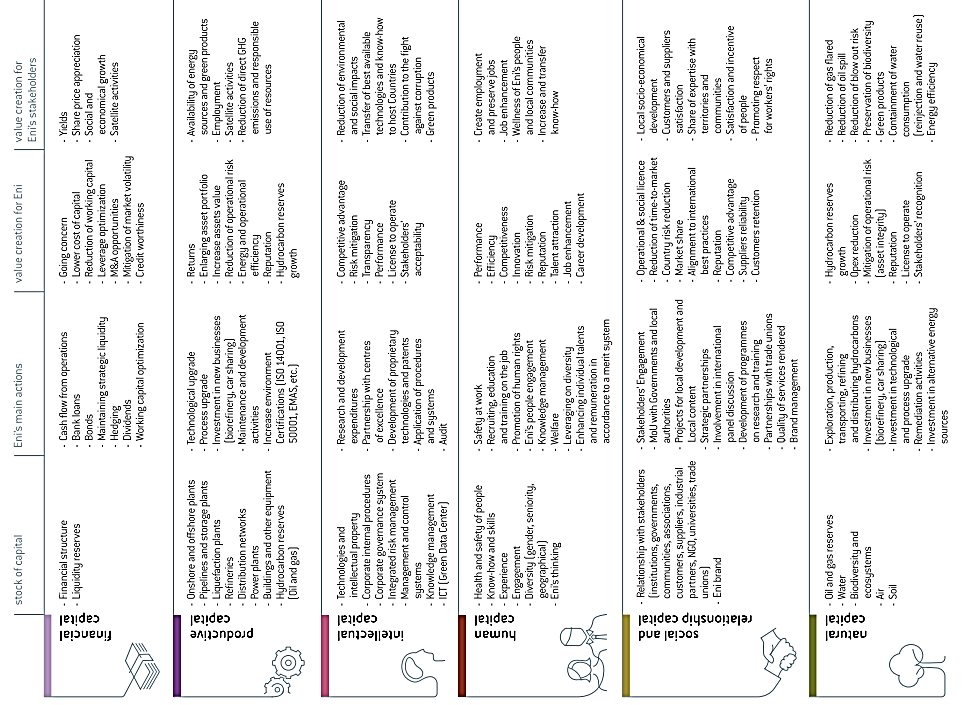 Table 2 ENI’s business model (ENI, 2015, p. 17)Table 3 Typologies of IR Capitals/Resources in the Resource MapTable 4 ENI’s IR capitals, feedback processes and variable link detailsTable 5 ENI’s IR concepts, feedback processes and variable link detailsAPPENDIXTable A.1 Positive linkages in ENI’s resource map Table A.2. Negative linkages in ENI’s resource map StepsRationaleCorporate report selectionThe selection of a corporate report should consider the richness of the information provided beyond simple general accounting reports. For example, does the report describe resources? Are indications of investment activities related with the resources? Are the outputs of the investment activities beyond simple financial results?Resource mapping processThe resource map transforms the verbal report into a visual artefact by:identifying the organization’s resources and capabilities;assessing their strength and importance in the organization’s business strategy;representing graphically resources, capabilities, and relationships among them using specific icons;identifying the structure responsible for financial performance through the set of feedback processes connecting the resources, capabilities and organisational outcomes.Analysis of the Dynamic Complexity In order to evaluate the dynamic complexity characterizing the system represented in the resource map, there are a set of metrics that can be used.Number of components: stocks (resources), flows (investment or change processes) and auxiliaries (organisational outputs, capabilities originated from resources).Type and number of relationships connecting the components: positive or negative linkages indicate the direction of the impact of one component onto other and number shows the potential for causal ambiguity.Number of feedback loops affecting specific components.Average loop length allows deriving useful information both on the structure of the system and the managers’ mental models in terms of depth in the interconnections between components in the organisation.Capitals in theIntegrated ReportResources in theresource mappingFinancialFinancial structureFinancialLiquidity reservesProductiveOnshore and offshore plantsProductivePipelines and storage plantsProductiveLiquefaction plantsProductiveRefineriesProductiveDistribution NetworksProductivePower PlantsProductiveBuildings and other equipmentProductiveHydrocarbon (oil and gas) reservesIntellectualTechnologies, ICT and Intellectual propertyIntellectualCorporate internal procedures / Management and control systems / IntellectualCorporate Governance + Integrated Risk ManagementHumanKnow-how and skills / ExperienceHumanPeople engagementHumanDiversityHumanHealth & Safety of PeopleSocial and relationshipRelationship with stakeholdersSocial and relationshipENI brand + ReputationNaturalNatural Resources (Air, Water, Soil, …)NaturalBiorefinery and Alternative energy sourcesENI’s IRtypology of capitalENI’s capital/resourceTotal N° of feedback loops (and “%”)N° of positive feedback loop and min and max length of n. of variablesN° of positive feedback loop and min and max length of n. of variablesN° of positive feedback loop and min and max length of n. of variablesN° of negative feedback loops and min and max length of n. of variablesN° of negative feedback loops and min and max length of n. of variables+/- Ratio+/- RatioVariables In/Out CountsIn/Out RatioIn Links by Polarity+|-Out Links by Polarity+|-FinancialLiquidity reserves246 (81.7)246 (81.7)211[6,23]35[2,21][2,21]6.033|21.501|22|0FinancialFinancial structure2 (0.7)2 (0.7)2[3,3]0[0,0][0,0]NA1|20.501|02|0ProductiveLiquefaction plants168 (55.8)168 (55.8)154[6,23]14[2,21][2,21]11.002|30.671|13|0ProductiveOnshore and offshore plants160 (53.2)160 (53.2)136[6,23]24[2,21][2,21]5.672|30.671|13|0ProductivePipelines and storage plants155 (51.5)155 (51.5)135[6,23]20[2,19][2,19]6.752|30.671|13|0ProductiveRefineries128 (42.5)128 (42.5)118[8,23]10[2,21][2,21]11.802|30.671|13|0ProductiveHydrocarbon (oil and gas) reserves80 (26.6)80 (26.6)74[6,22]6[2,17][2,17]12.332|12.001|11|0ProductiveDistribution Networks46 (15.3)46 (15.3)42[10,23]4[2,21][2,21]10.502|21.001|12|0ProductivePower Plants0 (0.0)0 (0.0)0[0,0]0[0,0][0,0]NA1|40.251|04|0ProductiveBuildings and other equipment0 (0.0)0 (0.0)0[0,0]0[0,0][0,0]NA1|30.331|03|0IntellectualTechnologies, ICT and Intellectual property163 (54.2)163 (54.2)136[7,23]27[8,21][8,21]5.041|40.251|04|0IntellectualCorporate internal procedures / Management and control systems 122 (40.5)122 (40.5)95[8,23]27[8,21][8,21]3.521|20.501|02|0IntellectualCorporate Governance / Integrated Risk Management0 (0.0)0 (0.0)0[0,0]0[0,0][0,0]NA1|11.001|01|0HumanKnow-how and skills / Experience247 (82.1)247 (82.1)210[3,23]37[6,21][6,21]5.681|80.121|08|0HumanHealth & Safety of People16 (5.3)16 (5.3)14[3,21]2[16,16][16,16]7.001|20.501|02|0HumanPeople Engagement3 (1.0)3 (1.0)3[4,7]0[0,0][0,0]NA1|20.501|02|0HumanDiversity0 (0.0)0 (0.0)0[0,0]0[0,0][0,0]NA1|20.501|02|0Social and relationshipENI brand + Reputation6 (2.0)6 (2.0)6[3,7]0[0,0][0,0]NA1|30.331|03|0Social and relationshipRelationship with stakeholders5 (1.7)5 (1.7)5[3,7]0[0,0][0,0]NA1|30.331|03|0NaturalBiorefinery and Alternative energy sources64 (21.3)64 (21.3)58[10,22]6[11,13][11,13]9.671|30.331|03|0NaturalNatural Resources (Air, Water, Soil, …)0 (0.0)0 (0.0)0[0,0]0[0,0][0,0]NAConcept in the resource map
(F=flow, A=auxiliary, C=constant)Total N° of feedback loops (and “%”)N° of positive feedback loops and min and max length of n. of variablesN° of positive feedback loops and min and max length of n. of variablesN° of negative feedback loops and min and max length of n. of variablesN° of negative feedback loops and min and max length of n. of variables+/- RatioVariables In/Out CountsIn/Out RatioIn Links by Polarity+|-Out Links by Polarity+|-Employment and job enhancement (A)248 (82.4)211[3,23]37[6,21]5.710|42.5010|04|0Recruiting + education + knowledge management (F,A)247 (82.1)210[3,23]37[6,21]5.681|20.501|02|0Investments (F,A)245 (81.4)211[6,23]34[2,21]6.211|50.201|04|1Cash flow from operations (F,A)244 (81.1)211[6,23]33[8,21]6.3910|110.0010|01|0Technological upgrade (A)225 (74.8)193[6,23]32[6,21]6.032|60.332|06|0Oil/Gas process for transportation (F,A)200 (66.4)177[6,23]23[2,21]7.705|31.675|02|1Oil/Gas transported to refineries (F,A)175 (58.1)154[8,23]21[2,21]7.334|31.334|02|1Oil/Gas extracted (F,A)163 (54.2)144[6,23]19[2,21]7.584|31.334|02|1Research and development expenditures (F,A)163 (54.2)136[7,23]27[8,21]5.042|12.002|01|0Oil/Gas extraction process (F,A)147 (48.8)138[6,23]9[2,18]15.334|31.334|02|1Application of procedures and system (F,A)122 (40.5)95[8,23]27[8,21]3.522|12.002|01|0Process upgrade (A)122 (40.5)95[8,23]27[8,21]3.521|40.251|04|0Fuel/Gas for consumption (F,A)83 (27.6)76[10,23]7[2,21]10.862|30.672|02|1Exploration (F,A)79 (26.2)74[6,22]5[13,17]14.81|11.001|01|0Investment in biorefinery and alternative energy sources (F,A)64 (21.3)58[10,22]6[11,13]9.671|20.501|02|0Oil/Gas delivered to market (F,A)38 (12.6)34[13,23]4[2,21]8.501|30.331|02|1Actions for Health & Safety at work (F,A)16 (5.3)14[3,21]2[16,16]7.004|14.004|01|0Brand management (F,A)6 (2.0)6[3,7]0[0,0]NA3|13.003|01|0stakeholders engagement + projects for local development + strategic partnership (F,A)5 (1.7)5[3,7]0[0,0]NA9|19.009|01|0Actions for ENI’s People engagement (F,A)3 (1.0)3[4,7]0[0,0]NA5|15.005|01|0Customers and Suppliers Satisfaction (A)3 (1.0)3[3,7]0[0,0]NA3|13.003|01|0Bank loans+Bonds+Hedging (F,A)2 (0.7)2[3,3]0[0,0]NA 3|13.003|01|0Dividends (F,A)1 (0.3)0[0,0]1[2,2]0.001|20.501|01|1Environmental and social impacts (A)1 (0.3)1[3,3]0[0,0]NA8|18.008|01|0Share Price appreciation (A)1 (0.3)1[3,3]0[0,0]NA2|12.002|01|0Yields (A)1 (0.3)1[3,3]0[0,0]NA1|11.001|01|0Actions for promotion of human rights and leverage on diversity (F,A)0 (0.0)0[0,0]0[0,0]NA1|11.001|01|0Audit (C)0 (0.0)0[0,0]0[0,0]NA0|20.000|02|0Availability of energy sources and green products (A)0 (0.0)0[0,0]0[0,0]NA3|13.003|01|0Maintenance & Development activities (C)0 (0.0)0[0,0]0[0,0]NA0|70.000|07|0Pollution (gas flared, oil spill, preservation of biodiversity, containment of water consumption) (F,A)0 (0.0)0[0,0]0[0,0]NA3|21.503|01|1Transfer of best available technologies and knowhow to host Countries (A)0 (0.0)0[0,0]0[0,0]NA2|12.002|01|0MoU actions (C)0 (0.0)0[0,0]0[0,0]NA0|30.000|03|0CG and RM procedures and systems (F,A)0 (0.0)0[0,0]0[0,0]NA2|12.002|01|0New power plants (F,A)0 (0.0)0[0,0]0[0,0]NA1|11.001|01|0New buildings and equipment (F,A)0 (0.0)0[0,0]0[0,0]NA1|11.001|01|0CauseEffectPolarityFinancial CapitalFinancial CapitalFinancial CapitalBank loans+Bonds+HedgingFinancial structure+Cash flow from operationsLiquidity reserves+DividendsShare Price appreciation+Financial structureShare Price appreciation+Financial structureYields+InvestmentsBank loans+Bonds+Hedging+Oil/Gas delivered to marketCash flow from operations+Share Price appreciationBank loans+Bonds+Hedging+YieldsBank loans+Bonds+Hedging+Productive CapitalProductive CapitalProductive CapitalBuilding and other equipmentEmployment and Job Enhancement+Building and other equipmentOil/Gas extracted+Building and other equipmentOil/Gas extraction process+Distribution NetworksEmployment and Job Enhancement+ExplorationHydrocarbon (oil and gas) reserves+Fuel/Gas for consumptionDistribution Networks+InvestmentsExploration+Liquefaction plantsEmployment and Job Enhancement+Maintenance & Development activitiesNew buildings and equipment+Maintenance & Development activitiesNew power plants+Maintenance & Development activitiesOil/Gas extracted+Maintenance & Development activitiesOil/Gas extraction process+Maintenance & Development activitiesOil/Gas process for transportation+Maintenance & Development activitiesOil/Gas transported to refineries+New buildings and equipmentBuildings and other equipment+New power plantsPower Plants+Oil/Gas extraction processOnshore and offshore plants+Oil/Gas extractedPipelines and storage plants+Oil/Gas process for transportationLiquefaction plants+Oil/Gas transported to refineriesRefineries+Onshore and offshore plantsEmployment and Job Enhancement+Pipelines and storage plantsEmployment and Job Enhancement+Power PlantsEmployment and Job Enhancement+Power PlantsFuel/Gas for consumption+Power PlantsOil/Gas process for transportation+Power PlantsOil/Gas transported to refineries+Process upgradeOil/Gas process for transportation+Process upgradeOil/Gas transported to refineries+RefineriesEmployment and Job Enhancement+Technological upgradeOil/Gas extracted+Technological upgradeOil/Gas extraction process+Technological upgradeOil/Gas process for transportation+Intellectual CapitalIntellectual CapitalIntellectual CapitalApplication of procedures and systemsCorporate internal procedures / Management and control systems+AuditApplication of procedures and systems+AuditCG and RM procedures and systems+CG and RM procedures and systemsCorporate governance + Integrated Risk Management+Corporate internal procedures / Management and control systemsProcess upgrade+InvestmentsResearch and development expenditures+Research and development expendituresTechnologies, ICT and Intellectual property+Technologies, ICT and Intellectual propertyAvailability of energy sources and green products+Technologies, ICT and Intellectual propertyTechnological upgrade+Technologies, ICT and Intellectual propertyTransfer of best available technologies and know how to host Countries+Human CapitalHuman CapitalHuman CapitalActions for ENI's People engagementPeople Engagement+Actions for Health & Safety at workHealth & Safety of People+Actions for promotion of human rights and leverage on diversityDiversity+Diversitystakeholders engagement + projects for local development + strategic partnership+Employment and Job EnhancementActions for Health & Safety at work+Employment and Job EnhancementActions for promotion of human rights and leverage on diversity+Employment and Job EnhancementRecruiting + education + knowledge management+Health & Safety of PeopleActions for ENI's People engagement+Health & Safety of PeopleEmployment and Job Enhancement+Maintenance & Development activitiesActions for Health & Safety at work+Process upgradeActions for Health & Safety at work+Recruiting + education + knowledge managementActions for ENI's People engagement+Recruiting + education + knowledge managementKnow-how and skills / Experience+People EngagementBrand management+People Engagementstakeholders engagement + projects for local development + strategic partnership+DiversityActions for ENI's People engagement+Know-how and skills / ExperienceActions for ENI's People engagement+Know-how and skills / ExperienceApplication of procedures and systems+Know-how and skills / ExperienceCG and RM procedures and systems+Know-how and skills / ExperienceEmployment and Job Enhancement+Know-how and skills / ExperienceResearch and development expenditures+Know-how and skills / Experiencestakeholders engagement + projects for local development + strategic partnership+Know-how and skills / ExperienceTechnological upgrade+Know-how and skills / ExperienceTransfer of best available technologies and know how to host Countries+Technological upgradeActions for Health & Safety at work+Social and Relationship CapitalSocial and Relationship CapitalSocial and Relationship CapitalAvailability of energy sources and green productsstakeholders engagement + projects for local development + strategic partnership+Brand managementENI brand + Reputation+Customers and Suppliers SatisfactionBrand management+Employment and Job Enhancementstakeholders engagement + projects for local development + strategic partnership+ENI brand + ReputationActions for ENI's People engagement+ENI brand + ReputationCustomers and Suppliers Satisfaction+ENI brand + Reputationstakeholders engagement + projects for local development + strategic partnership+Environmental and social impactsstakeholders engagement + projects for local development + strategic partnership+MoU actionsCustomers and Suppliers Satisfaction+MoU actionsstakeholders engagement + projects for local development + strategic partnership+Relationship with stakeholdersBrand management+Relationship with stakeholdersCustomers and Suppliers Satisfaction+stakeholders engagement + projects for local development + strategic partnershipRelationship with stakeholders+Transfer of best available technologies and know how to host Countriesstakeholders engagement + projects for local development + strategic partnership+Natural CapitalNatural CapitalNatural CapitalBiorefinery and Alternative energy sourcesAvailability of energy sources and green products+Biorefinery and Alternative energy sourcesEmployment and Job Enhancement+InvestmentsInvestment in Biorefinery and Alternative energy sources+Investment in biorefinery and alternative energy sourcesBiorefinery and Alternative energy sources+Oil/Gas delivered to marketAvailability of energy sources and green products+Pollution (gas flared, oil spill, preservation of biodiversity, containment of water consumption)Environmental and social impacts+CauseEffectPolarityFinancial CapitalFinancial CapitalFinancial CapitalDividendsLiquidity reserves-Fuel/Gas for consumptionCash flow from operations-InvestmentsLiquidity reserves-Oil/Gas extractedCash flow from operations-Oil/Gas extraction processCash flow from operations-Oil/Gas process for transportationCash flow from operations-Oil/Gas transported to refineriesCash flow from operations-Productive CapitalProductive CapitalProductive CapitalFuel/Gas for consumptionRefineries-Liquefaction plantsCash flow from operations-Oil/Gas delivered to marketDistribution Networks-Oil/Gas extractedOnshore and offshore plants-Oil/Gas extraction processHydrocarbon (oil and gas) reserves-Oil/Gas process for transportationPipelines and storage plants-Oil/Gas transported to refineriesLiquefaction plants-Onshore and offshore plantsCash flow from operations-Pipelines and storage plantsCash flow from operations-RefineriesCash flow from operations-Intellectual CapitalIntellectual CapitalIntellectual CapitalCorporate governance + Integrated Risk ManagementEnvironmental and social impacts-Corporate internal procedures / Management and control systemsEnvironmental and social impacts-MoU actionsEnvironmental and social impacts-Technological upgradeEnvironmental and social impacts-Technologies, ICT and Intellectual propertyEnvironmental and social impacts-Human CapitalHuman CapitalHuman CapitalNo variablesNo variablesSocial and Relationship CapitalSocial and Relationship CapitalSocial and Relationship CapitalRelationship with stakeholdersEnvironmental and social impacts-Natural CapitalNatural CapitalNatural CapitalBiorefinery and Alternative energy sourcesEnvironmental and social impacts-Investment in biorefinery and alternative energy sourcesPollution (gas flared, oil spill, preservation of biodiversity, containment of water consumption)-Pollution (gas flared, oil spill, preservation of biodiversity, containment of water consumption)Natural Resources (Air, Water, Soil, ...)-Process upgradePollution (gas flared, oil spill, preservation of biodiversity, containment of water consumption)-Technological upgradePollution (gas flared, oil spill, preservation of biodiversity, containment of water consumption)-